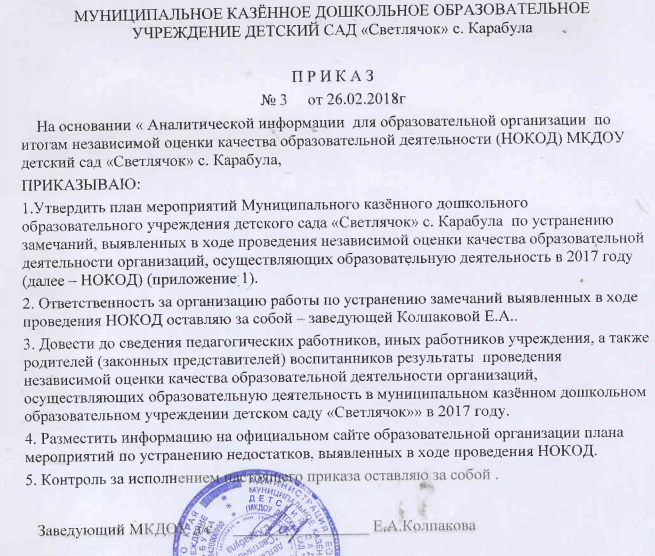 	Приложение № 1 к Приказу № 3 от 26.02.2018гПлан мероприятийпо устранению замечаний, выявленных в ходе проведения НОКОД МКДОУ детского сада «Светлячок» с. КарабулаСогласовано:	Утверждаю:Протокол педагогического совета	Заведующая МКДОУ детский сад № 1 от 26.02.2018г	«Светлячок» с. Карабула		Е.А.Колпакова	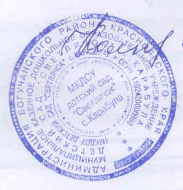 № показателяПоказатель организации Баллы, полученные по результатам НОКОД в 2017 г/необходимо от 0,5 по 0,8Планируемые результаты на июнь 2018 гОсновные мероприятия, которые позволят достигнуть планируемые результатыСроки, ответственныйКритерий 1:Открытость и доступность информации об организациях, осуществляющих образовательную деятельность  16 баллов /(от 17 до 27,2 баллов)Критерий 1:Открытость и доступность информации об организациях, осуществляющих образовательную деятельность  16 баллов /(от 17 до 27,2 баллов)Критерий 1:Открытость и доступность информации об организациях, осуществляющих образовательную деятельность  16 баллов /(от 17 до 27,2 баллов)Критерий 1:Открытость и доступность информации об организациях, осуществляющих образовательную деятельность  16 баллов /(от 17 до 27,2 баллов)Критерий 1:Открытость и доступность информации об организациях, осуществляющих образовательную деятельность  16 баллов /(от 17 до 27,2 баллов)1.1Полнота и актуальность информации об организации ее деятельности, размещенной на официальном сайте организации в информационно-телекоммуникационной сети Интернет 4 /(от 5 до 8)  Наличие на сайте ДОУ полной,достоверной информацииПостоянное обновление информации в соответствии с требованиями  Приказа Рособрнадзора «Об утверждении требований к структуре официального сайта образовательной организации в информационно-телекоммуникационной сети «Интернет» и формату предоставления на нем информации» от 29.05.2014 №785.Информационная открытость работы ДОУ. В течении года, заведующая Колпакова Е.А.1.31.3  Доступность взаимодействия  организации с получателями образовательных услугпо телефону1/ (от 5 до 8) Размещение на сайте учреждения информации  о телефонах организации для родителей, личные контакты, обратная связь.Информирование родителей, посредством  сообщения на родительских собраниях, размещения на сайте учреждения, информационных стендах в группах, номеров телефонов детсада, руководителя и педагогических работников учреждения. В течении года, заведующая Колпакова Е.А.Критерий 2:Комфортность условий, в которых осуществляется образовательная деятельность 45,1 балла ( от 49,2 до 60,0 балла)Критерий 2:Комфортность условий, в которых осуществляется образовательная деятельность 45,1 балла ( от 49,2 до 60,0 балла)Критерий 2:Комфортность условий, в которых осуществляется образовательная деятельность 45,1 балла ( от 49,2 до 60,0 балла)Критерий 2:Комфортность условий, в которых осуществляется образовательная деятельность 45,1 балла ( от 49,2 до 60,0 балла)Критерий 2:Комфортность условий, в которых осуществляется образовательная деятельность 45,1 балла ( от 49,2 до 60,0 балла)2.3Условия для индивидуальной работы с воспитанниками, дополнительноеобразование и возможности для творческого развития воспитанников8,8 баллов(  с 11,9 по 16  баллов)Воспитанники принимают участие в творческих и спортивных мероприятиях района Улучшать и совершенствовать индивидуальную работу с воспитанниками.Мероприятия, направленные на повышение уровня подготовки воспитанников для участия вконкурсах, фестивалях детского творчества: - разработка программ работы с одаренными детьми;- оборудование мест для кружковой работы.В течении года, заведующая Колпакова Е.А.2.4Наличие возможности оказания психолого-педагогической, медицинской и социальной помощи воспитанникам4,1 балла (от 4,3 по 8 баллов)Обеспечение психологического консультирования  на постоянной основеПродолжать оказание психолого-педагогической и социальной помощи воспитанникам и их родителям (законным представителям), активизировать работу педагогического консилиума учреждения, активизировать взаимодействие с ПМП комиссией районаВ течении года, заведующая Колпакова Е.А.2.5Наличие условий организации обучения и 1,0 балла ( от 1,4 по 4 балла)Создание безбарьерной среды  Участие детей с ОВЗ в мероприятиях ДОУ.Профессиональная переподготовка педагогов длявоспитания детей с ограниченными возможностями здоровья и инвалидов.Размещение на сайте и в групповых помещениях информации о консультативных центрах, учреждениях социального обслуживания,здравоохранения муниципалитета, оказывающих консультативную помощь родителям (законным представителям) детей по вопросам воспитания, обучения и коррекции развития.В течении года, заведующая Колпакова Е.А.Критерий 3:Доброжелательность, вежливость, компетентность работников 46 баллов (от 45 по 72 баллов)Критерий 3:Доброжелательность, вежливость, компетентность работников 46 баллов (от 45 по 72 баллов)Критерий 3:Доброжелательность, вежливость, компетентность работников 46 баллов (от 45 по 72 баллов)Критерий 3:Доброжелательность, вежливость, компетентность работников 46 баллов (от 45 по 72 баллов)Критерий 3:Доброжелательность, вежливость, компетентность работников 46 баллов (от 45 по 72 баллов)3.9Доля педагогических работников с высшим педагогическим образованием от общего числа педагогических работников1 балл ( от 1,3 по 3,2 балла)Прием на работу специалистов с высшим педагогическим образованиемВ течении года, заведующая Колпакова Е.А.3.10Доля педагогических работников с высшей квалификационной категорией  от общего числа педагогических работников0 баллов ( от 0,1 по 3,2 балла)С и с т е м а т и ч е с к и п о в ы ш а т ь п р о ф е с с и о н а л ь н ы й у р о в е н ь п е д р а б о т н и к о в :- а т т е с т а ц и я  п е д а г о г о в , - к у р с ы п о в ы ш е н и я к в а л и ф и к а ц и иВ течении года, заведующая Колпакова Е.А.3.12Доля педагогических работников – призеров в региональных, федеральных, международных конкурсах, от общего числа педагогических работников0 баллов ( 5,6 по 16 баллов)Участие педагогических работников в региональных, федеральных, международных конкурсахПовышать компетентность работников организации путём повышения квалификационной категории, прохождения курсов повышения квалификации, участия в вебинарах, семинарах различного уровня3.13Доля педагогических работников , прошедших повышение квалификации, профессиональную переподготовку за последние три года, от общего числа педагогических работников0 баллов ( 0,2 по 3,2 баллов) ИНФОРМАЦИЯ не верная!! В 2017г :1 педагог прошел профессиональную переподготовку, и 3 чел прошли повышение квалификации за последние три годаПовышать компетентность работников организации путём повышения квалификационной категории, прохождения курсов повышения квалификации, участия в вебинарах, семинарах различного уровняКритерий 4:Удовлетворенность качеством образовательной деятельности организаций 51,7 баллов ( от 50,8 по 64 балла)Критерий 4:Удовлетворенность качеством образовательной деятельности организаций 51,7 баллов ( от 50,8 по 64 балла)Критерий 4:Удовлетворенность качеством образовательной деятельности организаций 51,7 баллов ( от 50,8 по 64 балла)Критерий 4:Удовлетворенность качеством образовательной деятельности организаций 51,7 баллов ( от 50,8 по 64 балла)Критерий 4:Удовлетворенность качеством образовательной деятельности организаций 51,7 баллов ( от 50,8 по 64 балла)4.6Доля родителей( законных представителей) детей, выпускников детсада 2015, 2016 г, удовлетворенных уровнем подготовки детей в детском саду к обучению в начальной школе5 баллов ( от 10 по 16 баллов)Удовлетворённость родителей качеством предоставляемых услуг Повышение квалификации педагогов.Постоянный мониторинг качества предоставления услуги.В течении года, заведующая Колпакова Е.А.Итого по всем критериям у МКДОУ детского сада «Светлячок»  158,8 баллов ( нужно от 139,5 по 223,2 баллов)Итого по всем критериям у МКДОУ детского сада «Светлячок»  158,8 баллов ( нужно от 139,5 по 223,2 баллов)Итого по всем критериям у МКДОУ детского сада «Светлячок»  158,8 баллов ( нужно от 139,5 по 223,2 баллов)Итого по всем критериям у МКДОУ детского сада «Светлячок»  158,8 баллов ( нужно от 139,5 по 223,2 баллов)Итого по всем критериям у МКДОУ детского сада «Светлячок»  158,8 баллов ( нужно от 139,5 по 223,2 баллов)